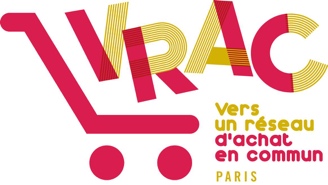                                       FORMULAIRE DE DEMANDE D’ADHÉSION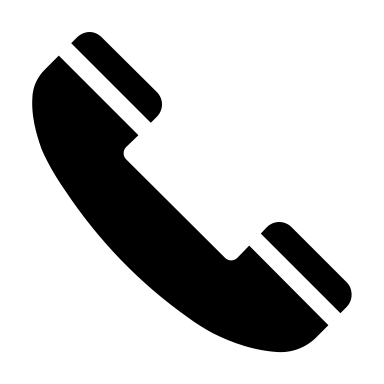  Contact :     	     07 66 30 72 57 	         06 26 38 60 35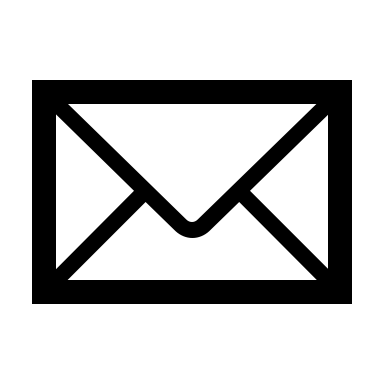 Le projet de l’association VRAC en quelques mots : La mission de VRAC est de développer des groupements d’achats d’habitants dans les quartiers prioritaires de Paris, proposant à toutes et tous un accès à une alimentation durable et de qualité à un prix raisonnable. Le cycle d’épicerie VRAC : 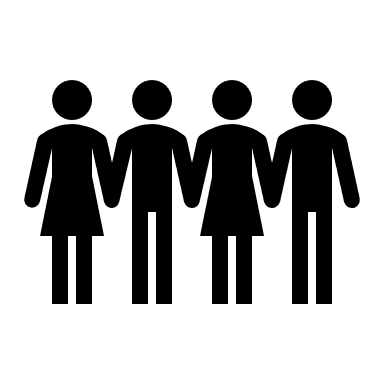 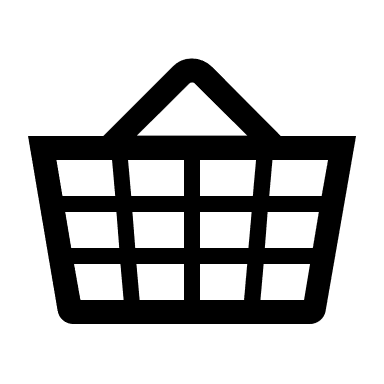 Pour intégrer un groupement d’achats, nous proposons 3 types d’adhésions en fonction de la situation de chaque personne.Pour en savoir plus sur le fonctionnement et les produits VRAC : https://paris.vrac-asso.org/A votre tour de nous en dire plus (VRAC s’engage à ne pas vendre ou diffuser vos informations) : Nom, Prénom* : 						Nombre de personnes dans votre foyer : Adresse mail* : 							Téléphone* : 					Adresse postale* : 						Date de naissance* :Disponibilités pour le bénévolat (en journée, en semaine, etc.) :Priorité d’adhésion donnée aux personnes concernées par les situations suivantes. Cochez selon situation.Groupement d’achats souhaité (cochez sur la case de votre choix) : Fécamp (12ème)                                           Nationale-Clisson (13ème)                    Porte de Vanves (14ème)                    Merci pour ces renseignements !*informations obligatoires